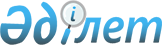 Солтүстік Қазақстан облысы Ақжар ауданы әкімдігінің 2018 жылғы 21 ақпандағы № 13 "Солтүстік Қазақстан облысы Ақжар ауданының аумағында барлық кандидаттар үшін үгіттік баспа материалдарын орналастыру үшін орын белгілеу туралы" қаулысына өзгерістер енгізу туралыСолтүстік Қазақстан облысы Ақжар ауданы әкімдігінің 2023 жылғы 15 мамырдағы № 89 қаулысы. Солтүстік Қазақстан облысының Әділет департаментінде 2023 жылғы 16 мамырда № 7505-15 болып тіркелді
      Солтүстік Қазақстан облысы Ақжар ауданының әкімдігі ҚАУЛЫ ЕТЕДІ:
      1."Солтүстік Қазақстан облысы Ақжар ауданының аумағында барлық кандидаттар үшін үгіттік баспа материалдарын орналастыру үшін орын белгілеу туралы" Солтүстік Қазақстан облысы Ақжар ауданы әкімдігінің 2018 жылғы 21 ақпандағы № 13 қаулысына (Нормативтік құқықтық актілерді мемлекеттік тіркеу тізілімінде № 4585 болып тіркелген) келесі өзгерістер мен толықтыру енгізілсін:
      көрсетілген қаулының 1-қосымшасы осы қаулының қосымшасына сәйкес жаңа редакцияда жазылсын.
      2. Осы қаулының орындалуын бақылау Ақжар ауданы әкімі аппаратының басшысына жүктелсін.
      3. Осы қаулы оның алғашқы ресми жарияланған күнінен кейін күнтізбелік он күн өткен соң қолданысқа енгізіледі.
       "КЕЛІСІЛДІ"
      Ақжар аудандық
      сайлау комиссиясы Солтүстік Қазақстан облысы Ақжар ауданының аумағында барлық кандидаттар үшін үгіттік баспа материалдарын орналастыру үшін орындары
					© 2012. Қазақстан Республикасы Әділет министрлігінің «Қазақстан Республикасының Заңнама және құқықтық ақпарат институты» ШЖҚ РМК
				
      Ақжар ауданының әкімі

К. Калиев
Ақжар ауданы әкімдігінің2023 жылғы 15 мамырдағы№ 89 қаулысына қосымшаСолтүстік Қазақстан облысыАқжар ауданы әкімдігінің2018 жылғы 21 ақпандағы№ 13 қаулысына 1-қосымша
№
Елді мекен атауы
Орналастыру орындары
1
Талшық ауылы
Әлия Молдағұлова көшесі 1, Қазақстан Республикасы Мәдениет және спорт министрлігі Ақжар ауданы әкімдігінің "Ақжар мәдениет үйі" мемлекеттік коммуналдық қазыналық кәсіпорнының ғимаратының жанында
2
Айсары ауылы
Абай көшесі 3, "Солтүстік Қазақстан облысы әкімдігінің білім басқармасы" коммуналдық мемлекеттік мекемесінің "Ақжар ауданының білім бөлімі" коммуналдық мемлекеттік мекемесінің "Айсары негізгі мектебі" коммуналдық мемлекеттік мекемесінің ғимаратының жанында
3
Алқатерек ауылы
Сарыарқа көшесі 1, "Солтүстік Қазақстан облысы Ақжар ауданы Алқатерек ауылдық округінің мәдениет ұйымдарының қызметін қамтамасыз ету орталығы" мемлекеттік мекемесінің ғимаратының жанында
4
Ақжарқын ауылы
Первомайская көшесі 1А, "Солтүстік Қазақстан облысы әкімдігінің білім басқармасы" коммуналдық мемлекеттік мекемесінің "Ақжар ауданының білім бөлімі" коммуналдық мемлекеттік мекемесінің "Ақжарқын орта мектебі" коммуналдық мемлекеттік мекемесінің ғимаратының жанында
5
Восход ауылы
Қонаев көшесі 8, "Солтүстік Қазақстан облысы әкімдігінің білім басқармасы" коммуналдық мемлекеттік мекемесінің "Ақжар ауданының білім бөлімі" коммуналдық мемлекеттік мекемесінің "Восход негізгі мектебі" коммуналдық мемлекеттік мекемесінің ғимаратының жанында
6
Кеңащы ауылы
Алтынсарин көшесі 1, "Солтүстік Қазақстан облысы әкімдігінің білім басқармасы" коммуналдық мемлекеттік мекемесінің "Ақжар ауданының білім бөлімі" коммуналдық мемлекеттік мекемесінің "Кеңащы негізгі мектебі" коммуналдық мемлекеттік мекемесінің ғимаратының жанында
7
Бостандық ауылы
Дружба көшесі 2, "Солтүстік Қазақстан облысы әкімдігінің білім басқармасы" коммуналдық мемлекеттік мекемесінің "Ақжар ауданының білім бөлімі" коммуналдық мемлекеттік мекемесінің "Бостандық орта мектебі" коммуналдық мемлекеттік мекемесінің ғимаратының жанында
8
Құлыкөл ауылы
Школьная көшесі 1, "Солтүстік Қазақстан облысы әкімдігінің білім басқармасы" коммуналдық мемлекеттік мекемесінің "Ақжар ауданының білім бөлімі" коммуналдық мемлекеттік мекемесінің "Қали Хадесов атындағы Жаңаауыл орта мектебі" коммуналдық мемлекеттік мекемесінің ғимаратының жанында
9
Ленинград ауылы
Зеленая көшесі 46, "Солтүстік Қазақстан облысы Ақжар ауданының Ленинград ауылдық округінің мәдениет ұйымдарының қызметін қамтамасыз ету орталығы" мемлекеттік мекемесінің ғимаратының жанында
10
Май ауылы
Абай көшесі 5, "Солтүстік Қазақстан облысы әкімдігінің білім басқармасы" коммуналдық мемлекеттік мекемесінің "Ақжар ауданының білім бөлімі" коммуналдық мемлекеттік мекемесінің "Май орта мектебі" коммуналдық мемлекеттік мекемесінің ғимаратының жанында
11
Горьковское ауылы
Гвардейская көшесі 8, "Солтүстік Қазақстан облысы әкімдігінің білім басқармасы" коммуналдық мемлекеттік мекемесінің "Ақжар ауданының білім бөлімі" коммуналдық мемлекеттік мекемесінің "Горький орта мектебі" коммуналдық мемлекеттік мекемесінің ғимаратының жанында
12
Ұялы ауылы
30 лет победы көшесі 3, "Солтүстік Қазақстан облысы әкімдігінің білім басқармасы" коммуналдық мемлекеттік мекемесінің "Ақжар ауданының білім бөлімі" коммуналдық мемлекеттік мекемесінің "Сымағұл Сәдуақасов атындағы Ұялы орта мектебі" коммуналдық мемлекеттік мекемесінің ғимаратының жанында